.32 count intro – Right StartROCK FORWARD, RECOVER, SHUFFLE BACK, ROCK BACK, RECOVER, SHUFFLE FORWARDPOINT, POINT, TRIPLE STEP, POINT, POINT, TRIPLE STEPJAZZ BOX WITH 1/4R, JAZZ BOX WITH 1/4R*Ending On Wall 9 (5th time at 12:00)SIDE ROCK, RECOVER, CROSS SHUFFLE, SIDE ROCK, RECOVER, COASTER STEPREPEAT*Ending: Wall 9 (5th time at 12:00) Dance 24 counts then addSIDE ROCK, RECOVER, TRIPLE 1/2 LEFTBama Slammin'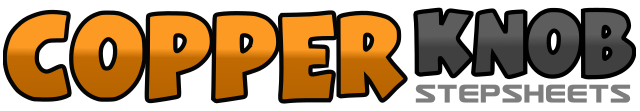 .......Count:32Wall:2Level:Beginner.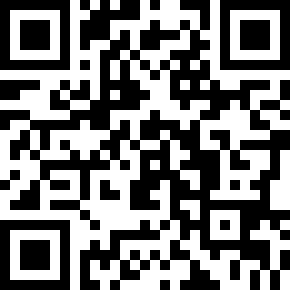 Choreographer:Maggie Hicks (USA) - October 2011Maggie Hicks (USA) - October 2011Maggie Hicks (USA) - October 2011Maggie Hicks (USA) - October 2011Maggie Hicks (USA) - October 2011.Music:If You Want My Love - Laura Bell BundyIf You Want My Love - Laura Bell BundyIf You Want My Love - Laura Bell BundyIf You Want My Love - Laura Bell BundyIf You Want My Love - Laura Bell Bundy........1-2Rock Right Forward, Recover Left3&4Shuffle Back Right, Left, Right5-6Rock Left Back, Recover Right7&8Shuffle Forward Left, Right, Left1-2Touch Right Forward, Touch Right To Right Side3&4Triple In Place Right, Left, Right5-6Touch Left Forward, Touch Left To Left Side7&8Triple In Place Left, Right, Left1-2-3-4Step Right Over Left, Step Back on Left Foot, Step ¼ Right Stepping Right to Right, Step Left Next to Right (3:00)5-6-7-8Step Right Over Left, Step Back on Left Foot, Step ¼ Right Stepping Right to  Right, Step Left Next to Right (6:00)1-2Rock Right To Right, Recover To Left3&4Cross Right Over Left, Step Left To Left, Cross Right Over Left5-6Rock Left To Left, Recover To Right7&8Step Left Back, Step Right Next To Left, Step Left Forward1-2Rock Right To Right, Recover To Left3&4Step right foot  ¼ left, Step left next to right, Step right ¼ left